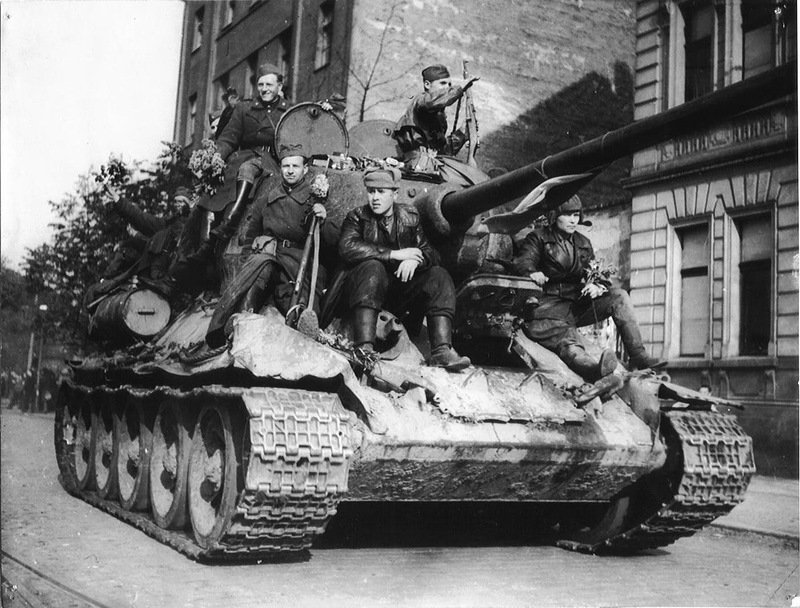 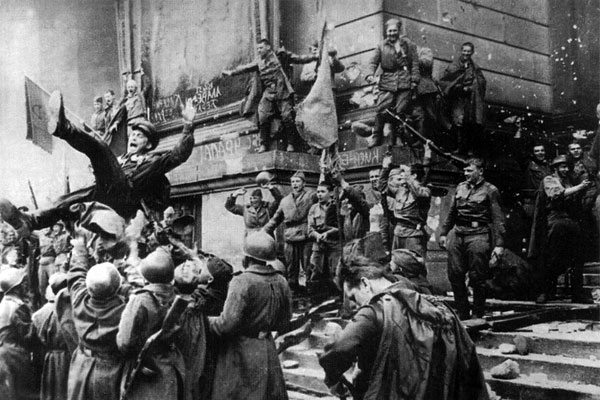 Симонов К.М. "Родина"Касаясь трех великих океанов,Она лежит, раскинув города,Покрыта сеткою меридианов,Непобедима, широка, горда.Но в час, когда последняя гранатаУже занесена в твоей рукеИ в краткий миг припомнить разом надоВсе, что у нас осталось вдалеке,Ты вспоминаешь не страну большую,Какую ты изъездил и узнал,Ты вспоминаешь родину — такую,Какой ее ты в детстве увидал.Клочок земли, припавший к трем березам,Далекую дорогу за леском,Речонку со скрипучим перевозом,Песчаный берег с низким ивняком.Вот где нам посчастливилось родиться,Где на всю жизнь, до смерти, мы нашлиТу горсть земли, которая годится,Чтоб видеть в ней приметы всей земли.Да, можно выжить в зной, в грозу, в морозы,Да, можно голодать и холодать,Идти на смерть… Но эти три березыПри жизни никому нельзя отдать.1941г.
9 мая 2020 года – 75 лет Победы в Великой Отечественной войне. Меняется жизнь, меняются взгляды и приоритеты. Меняются люди. И только читая записи хроники на каждый день мы понимаем, почему победили и как мы смогли победить. Время стирает из памяти и завоевания, и достижения, и фамилии людей, подвигами которых восхищались. 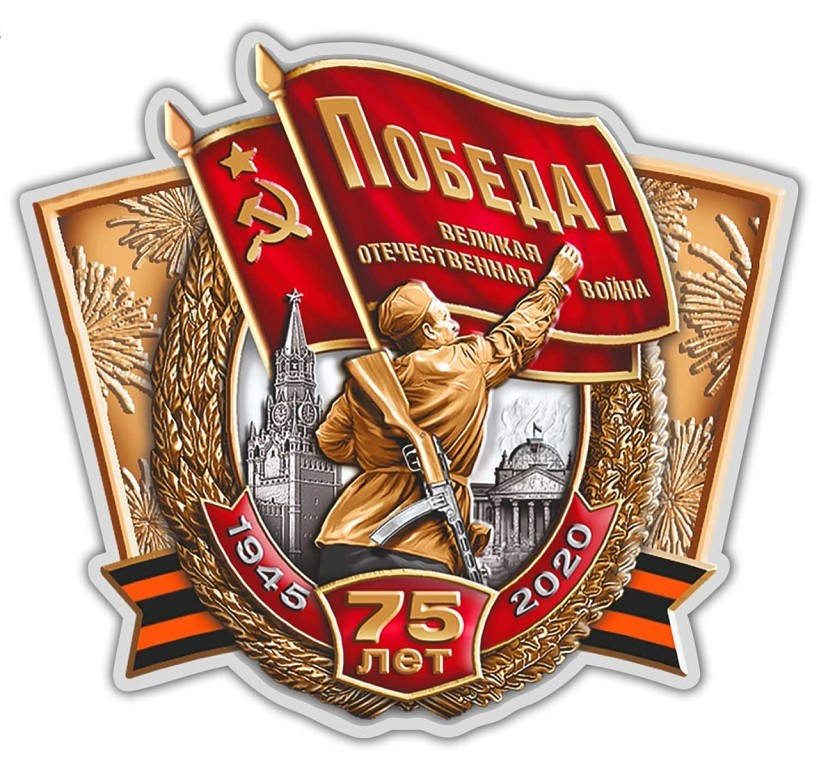 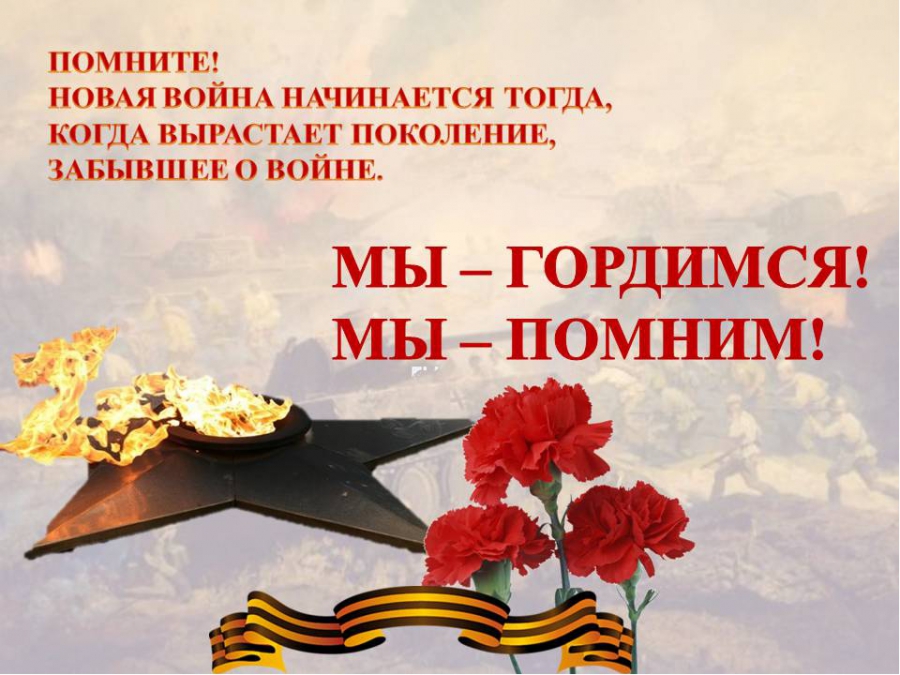 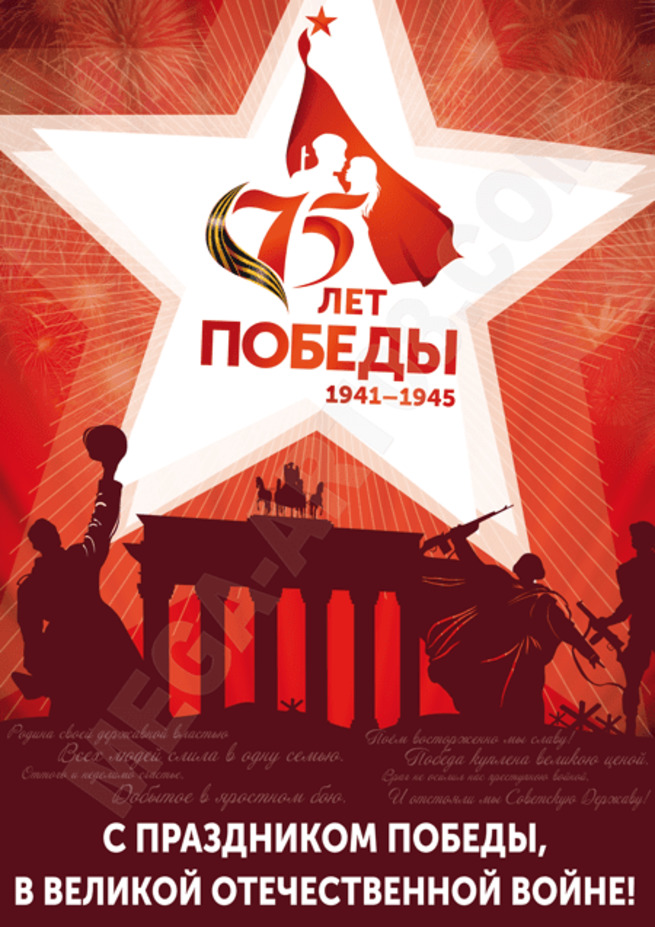 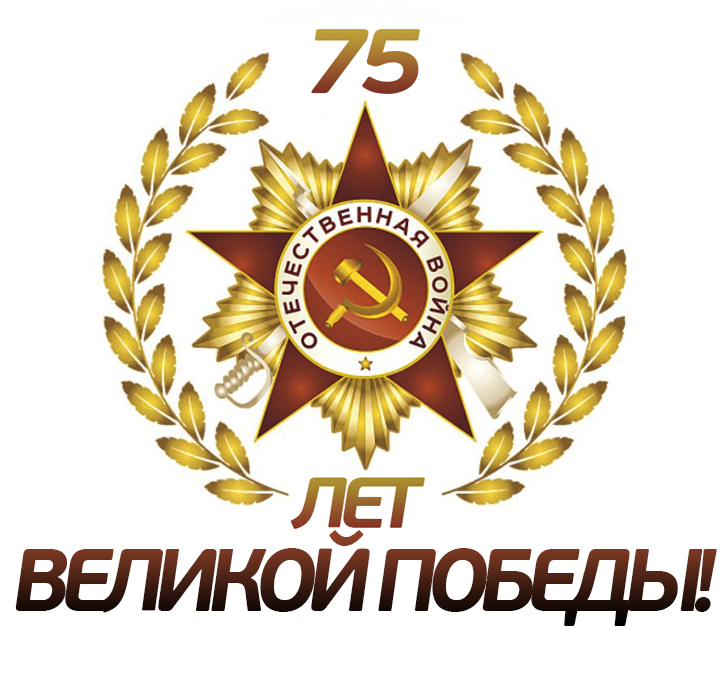 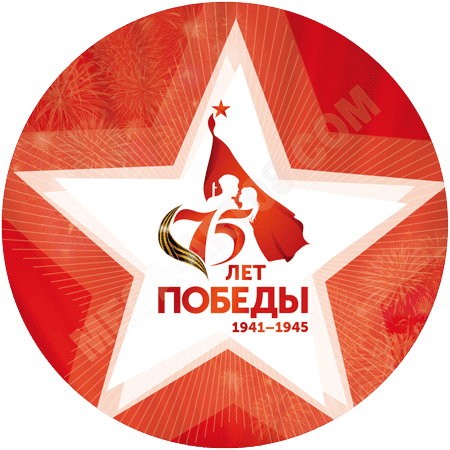 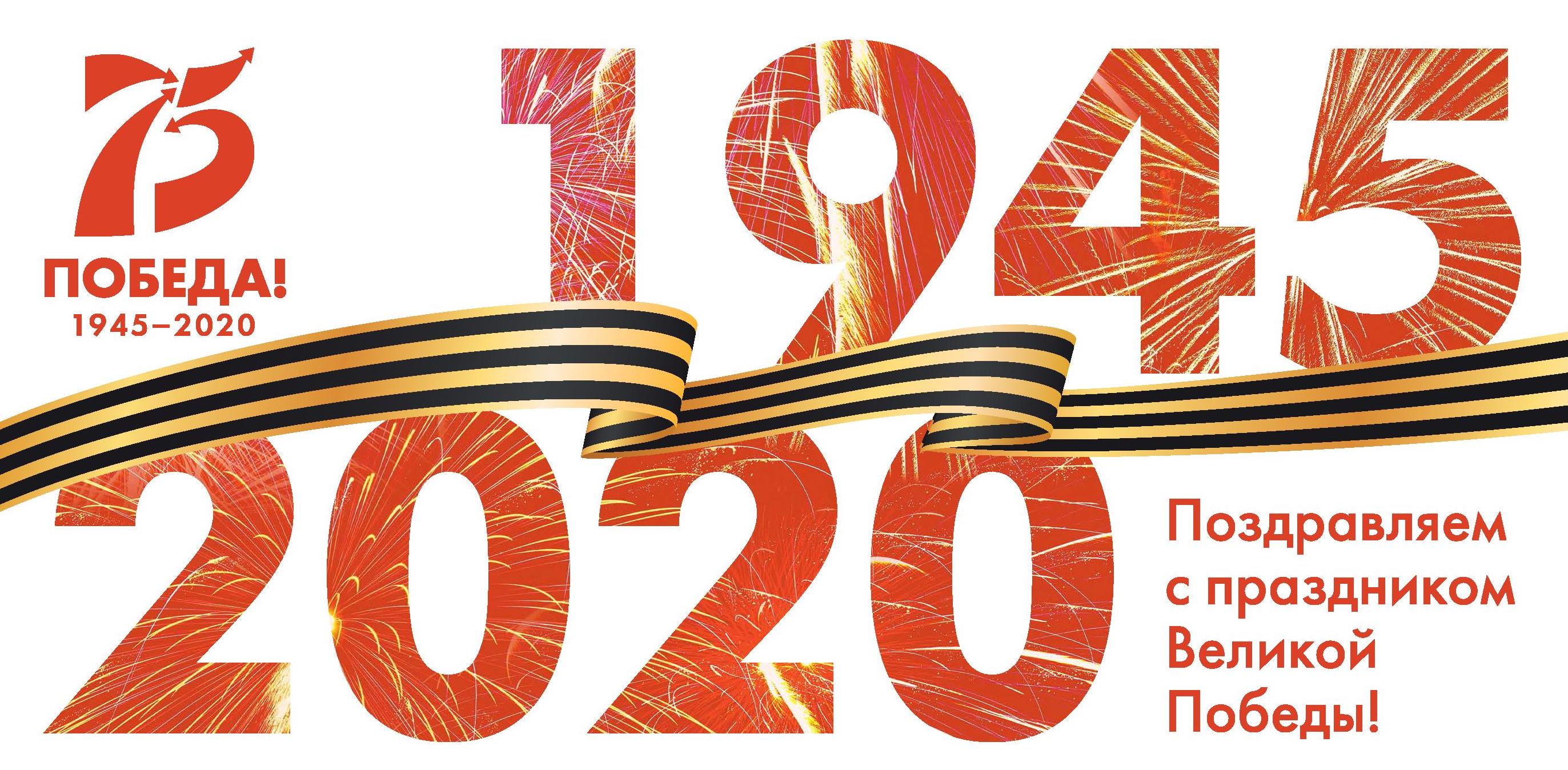 